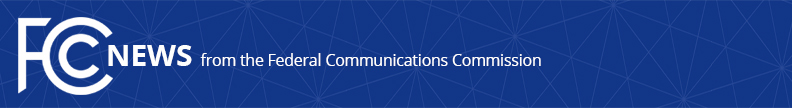 Media Contact: Michael SweeneyMichael.Sweeney@fcc.govFor Immediate ReleaseCOMMISSIONER SIMINGTON PARTICIPATES IN RFD-TV FIRESIDE CHAT ON RURAL BROADBANDWASHINGTON, D.C., November 29, 2021—Today, FCC Commissioner Nathan Simington and Dale Moore, Executive Vice President of the American Farm Bureau Federation, participated in a fireside chat about rural broadband and media. The segment was hosted by Emily Buck and aired at 2PM Eastern Time on RFD-TV. Commissioner Simington, who studied music for many years, ended the segment by playing a tune on the fiddle.###
Office of Media Relations: (202) 418-0500ASL Videophone: (844) 432-2275TTY: (888) 835-5322Twitter: @FCCwww.fcc.gov/media-relations  This is an unofficial announcement of Commission action.  Release of the full text of a Commission order constitutes official action.  See MCI v. FCC, 515 F.2d 385 (D.C. Cir. 1974).